У складу са одредбама члана 102. Закона о спорту и члана 43. Статута  Мачевалачког клуба Карика,  Управни одбор Мачевалачког клуба Карика је на својој  седници одржаној дана  28.08.2014.  године, усвојиоПословник о раду Управног одбораМачевалачког клуба КарикаОПШТЕ ОДРЕДБЕЧлан 1.Овим Пословником се ближе уређује рад Управног одбора Мачевалачког клуба Карика, као и друга питања значајна за рад Управног одбора. Члан 2.Управни одбор ради и одлучује на седницама. Рад Управног одбора је јаван, а изузетно Управни одбор може одлучити да његова седница не буде јавна, на образложени предлог председника или чланова Управног одбора. Члан 3.Управни одбор пуноважно ради и одлучује уколико седници присуствује најмање половина од укупног броја чланова. Члан 4.Одредбе овог Пословника примењују се како на чланове Управног одбора, тако и на друга лица која учествују у раду Управног одбора или присуствују седници истог. САЗИВАЊЕ СЕДНИЦЕЧлан 5.Седницу Управног одбора сазива председник, по сопственој иницијативи или на захтев Надзорног одбора,  потпредседника, генералног или најмање три члана Управног одбора. Уколико председник не сазове Управни одбор по захтеву из става 1. овог члана,  у року од 10 дана од дана подношења захтева, Управни одбор могу пуноважно сазвати  они чланови који су сазивање тражили. Члан 6.Седницу сазива председник или лица која су овлашћени да седницу сазову, по правилу најмање седам дана пре одржавања, уз достављање дневног реда и потребног материјала за расправљање и одлучивање. Позив којим се седница Управног одбора заказује, уручује се члановима одбора поштом, факсом или електронском поштом. Изузетно, председник може, у хитним случајевима сазвати седницу у року  краћем од седам дана, а дневни ред предложити на самој седници. Члан 7.У хитним случајевима, када је то од посебне важности и значаја, Управни одбор може, без непосредног одржавања седнице, донети одлуку путем телефона, факса, телеграфа или електронском поштом. Рад и одлучивање Управног одбора на начин из става 1. овог члана, сматра се  радом и одлучивањем прописаним чланом 2. овог Пословника. ПРАВА И ДУЖНОСТИ ЧЛАНОВА УПРАВНОГ ОДБОРАЧлан 8.Члан Управног одбора има права и дужности утврђене Законом, Статутом и овим Пословником. Члан Управног одбора има право и дужност да присуствује седницама Управног одбора и да учествује у раду и одлучивању, а обавезан је да о спречености да присуствује седници, благовремено обавести председника Управног одбора. Члан 9.Члан Управног одбора има право да подноси предлоге за доношење и измену  општих и других аката, у складу са Статутом, да предлаже разматрање одређених  питања од значаја за рад Мачевалачког клуба Карика, као и да покреће друга питања из  делокруга рада Управног одбора. Члан Управног одбора има право да буде обавештен о свим питањима у вези са спровођењем одлука и других аката од значаја за развој и функционисање Мачевалачког клуба Карика. ОТВАРАЊЕ И ТОК СЕДНИЦЕ И ОДЛУЧИВАЊЕЧлан 10.Седницу отвара председник, који председава и утврђује да ли седници  присуствује довољан број чланова за пуноважан рад и одлучивање. Ако је председник о дсутан, седницу води Генерални секретар Мачевалачког клуба Карика, који узима улогу председавајућег. Уколико је седница сазвана сходно члану 5. став 2. Пословника, седницом председава члан Управног одбора или неко од овлашћених подносилаца захтева. Члан 11.Председник или председавајући констатује који су чланови Управног одбора присутни, а који одсутни, као и разлоге одсутности. Ако на почетку утврди да седници не присуствује број чланова Управног одбора прописан чланом 3. овог Пословника, председник ће седницу одложити или прекинути. У случају из става 2. овог члана, нова седница или наставак прекинуте седнице се заказује у року не дужем од осам дана, о чему се писмено обавештавају чланови Управног одбора. Члан 12.Дневни ред седнице утврђује се на основу предлога дневног реда садржаног у позиву за седницу. Уколико је Управни одбор радио и одлучивао у смислу члана 7. овог Пословника, констатација о томе је посебна тачка предложеног дневног реда. На предлог председника или члана Управног одбора, предложени дневни ред се може допунити или изменити. Дневни ред седнице утврђује се гласањем. Тачке утврђеног дневног реда се разматрају посебно и о свакој од њих Управни одбор заузима свој став. Члан 13.Поред члана Управног одбора, седници могу присуствовати лица којима је упућен позив за седницу, као и друга заинтересована лица, по одобрењу председника, али без права гласа. Лица којима је одобрено присуствовање, не могу учествовати у расправљању осим изузетно, по одобрењу председника Управног одбора. Члан 14.Управни одбор може, на предлог председника или члана одлучити да се расправљање о поједином питању из утврђеног дневног реда одложи за следећу седницу, ако је потребно прибављање додатних података или из других разлога. Члан 15.Нико не може да говори на седници Управног одбора, пре него што затражи и добије реч од председника или председавајућег. Пријава за реч подноси се усмено, чим се отвори претрес и може се подносити све до његовог закључивања. Председник даје реч по реду пријављивања. Изузетно, председник може дати реч мимо реда пријављивања подносиоцу нацрта или предлога општег акта, ако он то затражи ради измене и допуне нацрта или предлога, односно ради давања потребних објашњења. Члан 16.Претрес појединих питања почиње уводним излагањем предлагача, ако  председник или председавајући то оцене оправданим. Након уводног излагања, реч добијају учесници у претресу, по реду пријављивања. Учесник у претресу може да говори само о питању које је на дневном реду. Уколико учесник у претресу говори о питању које није на дневном реду, председник Управног одбора је дужан да га опомене, а затим да му одузме реч. Члан 17.Управни одбор одлучује јавним гласањем, које се врши дизањем руке. Чланови гласају на тај начин што се изјашњавају за или против предлога одлуке, или се суздржавају од гласања. Управни одбор доноси одлуке већином гласова присутних чланова, осим ако Статутом или општим актом није предвиђено одлучивање квалификованом већином. Резултат гласањаутврђује председник, који објављује какву је одлуку донео Управни одбор. ЗАПИСНИК О СЕДНИЦИЧлан 18.О раду и одлучивању Управног одбора води се записник.Записник о седници одбора води записничар, а потписују га председник и  записничар. У записник са седнице уносе се датум и место одржавања седнице, време почетка седнице, податак о томе ко је присутан, односно одсутан и о разлозима  одсутности, дневни ред, ток разматрања појединих питања из дневног реда, донете одлуке и закључци, издвојено мишљење појединих чланова, остали важни догађаји на седници и време закључења седнице. Члан 19.Усвајање записника са претходне седнице Управног одбора је по правилу, прва тачка дневног реда наредне седнице. Записник је усвојен уколико на њега нису стављене примедбе, односно уколико су у њему, сагласно усвојеним примедбама, извршене одговарајуће измене. ПРЕЛАЗНЕ И ЗАВРШНЕ ОДРЕДБЕЧлан 20Тумачење овог правилника даје Управни одбор Мачевалачког клуба Карика. За све ситуације које нису предвиђене овим правилником, примењују се адекватни акти Мачевалачког савеза Србије, Министарства омадине и спорта, Олимпијског комитета Србије и Светске мачевалачке федерације (FIE). Члан 21. Правилник ће бити објављен на веб сајту клубаЧлан 22.Овај правилник ступа на снагу осмог дана од дана усвајања.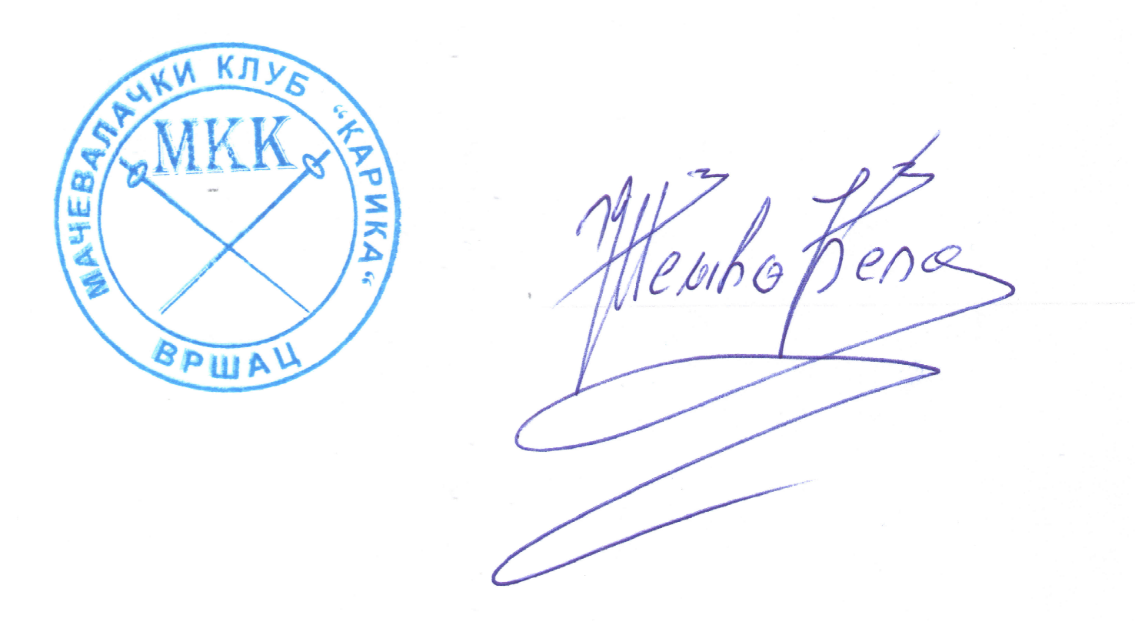 У Вршцу                                                                  Председник Мачевалачког клуба Карика20.12.2013.                                  мп                                            Жељко Ћела                                                                                            ___________________________ 